商业海运中去世的人属于烈士吗？هل يعتبر شهيداً من مات في سفر تجاري بحري[باللغة الصينية ]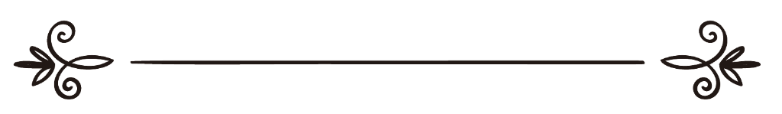 来源：伊斯兰问答网站مصدر : موقع الإسلام سؤال وجواب编审: 伊斯兰之家中文小组مراجعة: فريق اللغة الصينية بموقع دار الإسلام商业海运中去世的人属于烈士吗？问：一个在商业航海溺水而亡的人属于烈士吗？答：一切赞颂全归真主。曾有人问伊本·太一敏也教长（求主怜悯之）：“有个男子乘船去做生意，结果淹死了，他算是烈士吗？”教长的回答是：“是的，他算是烈士，如果他的海航不是违法的。有正确的传述：使者（求主祝福他，并使他平安）说：“溺水而亡者是烈士，死于腹痛者是烈士，得瘟疫而死者是烈士，被烧死者是烈士，分娩而亡的女人是烈士，墙塌被砸死的人属于烈士。”还有其他不等的人。如果认为安全，从事商业海航是允许的，但如果知道不安全还一意孤行，这就属于自杀了。如果是这种情况就不能说他是烈士了。真主至知！《教法律例解答集》（23/3）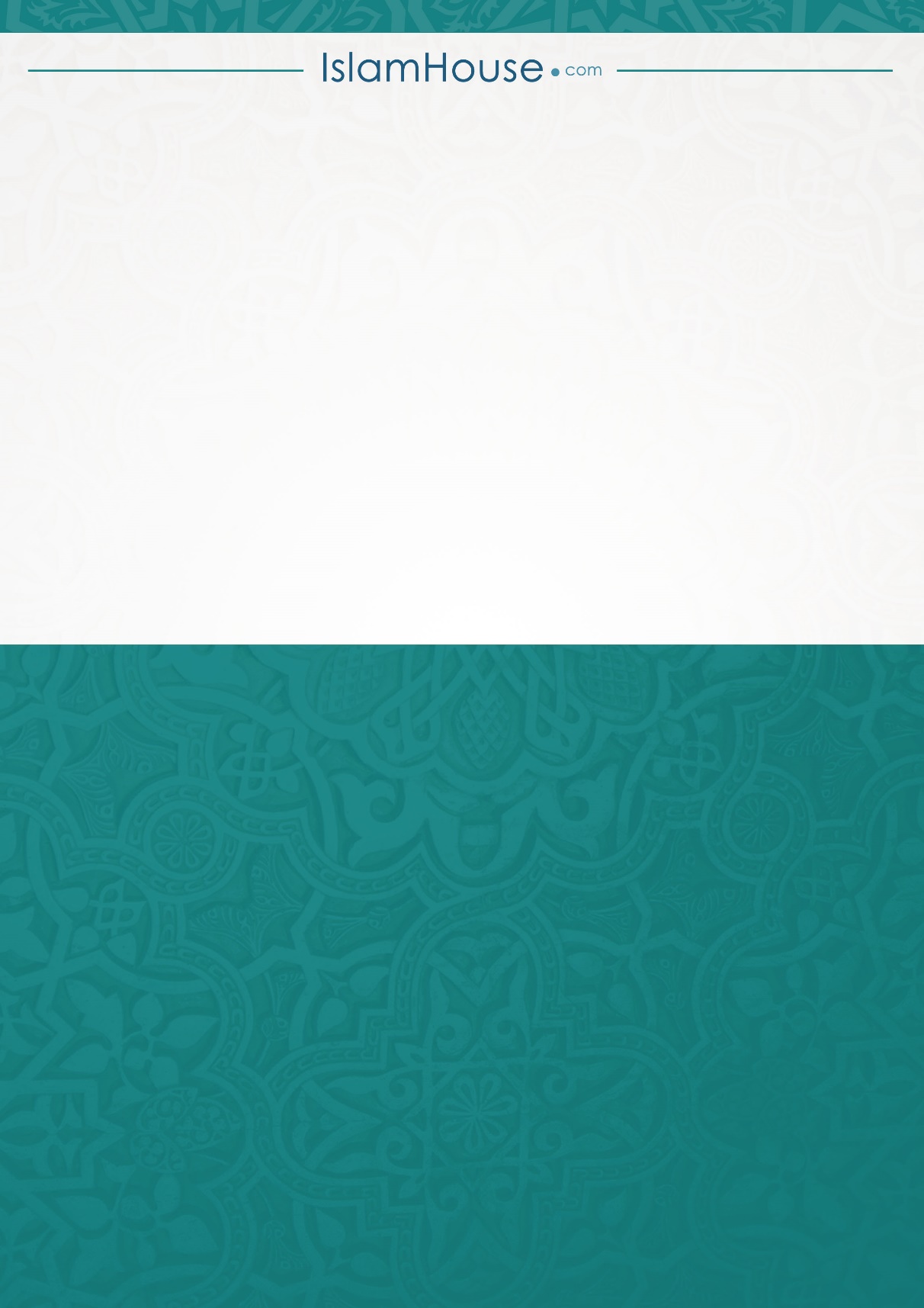 